Keramika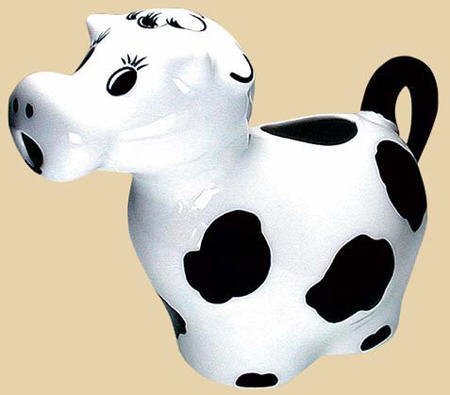 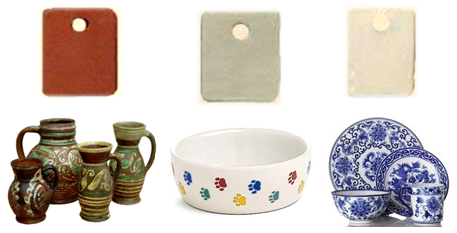 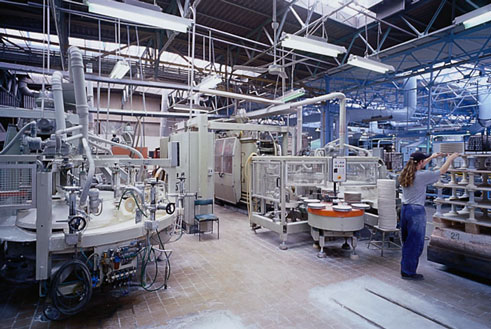 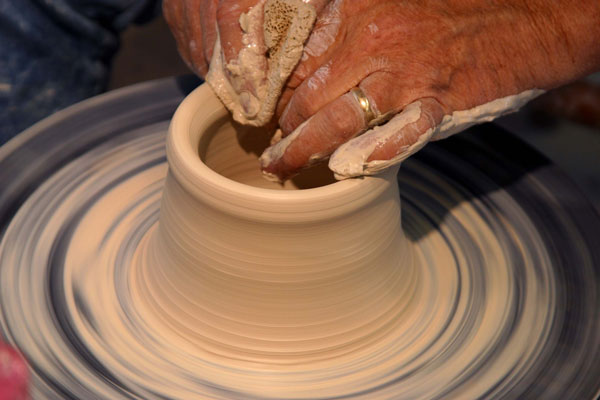 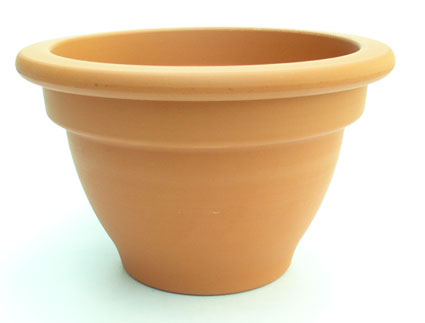 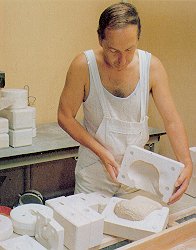 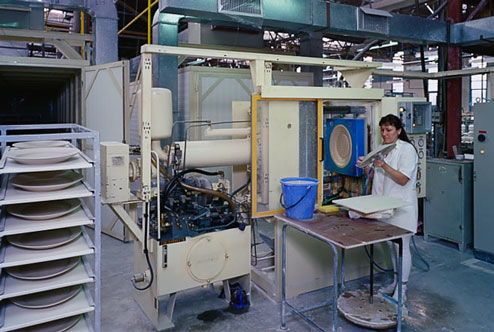 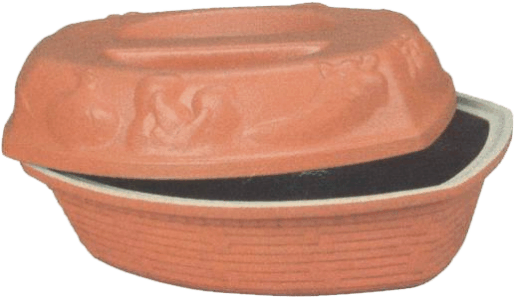 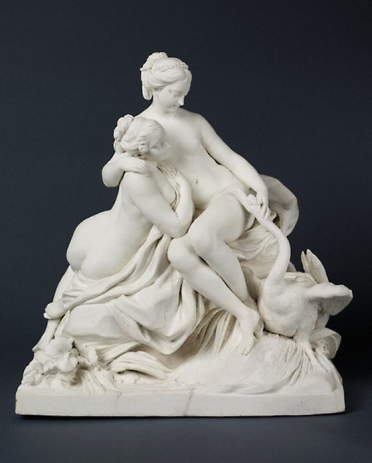 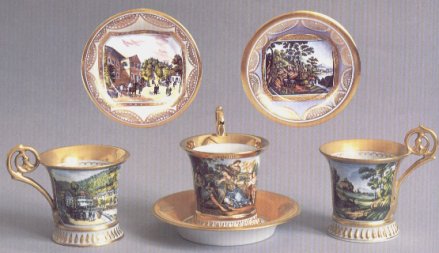 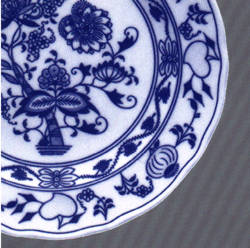 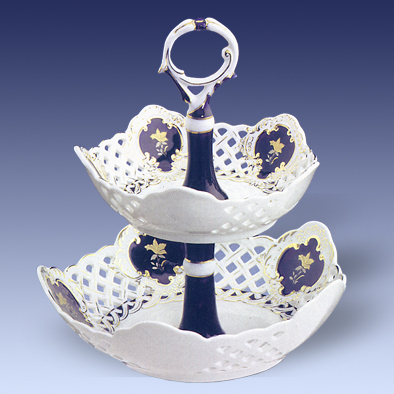 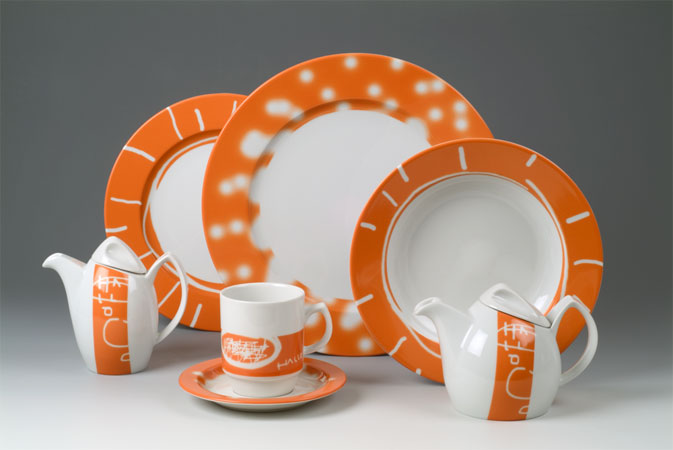 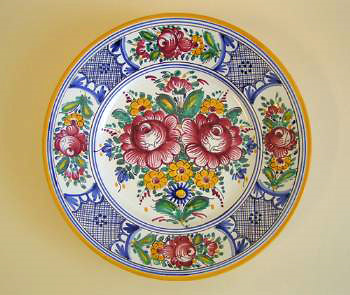 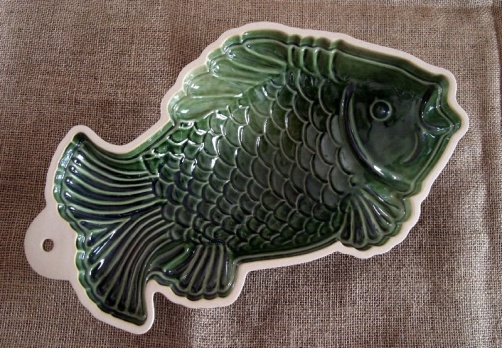 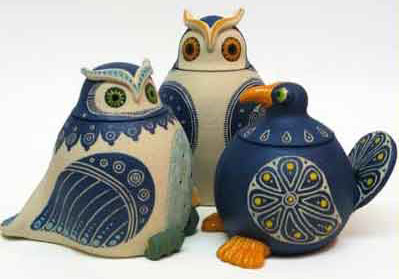 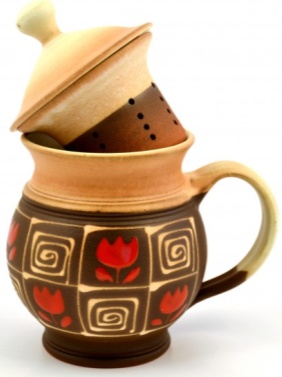 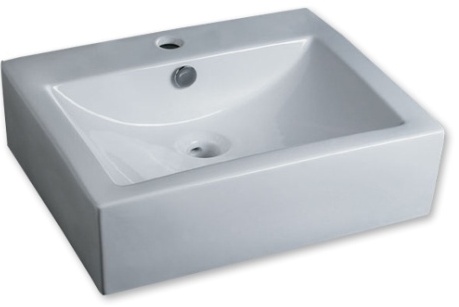 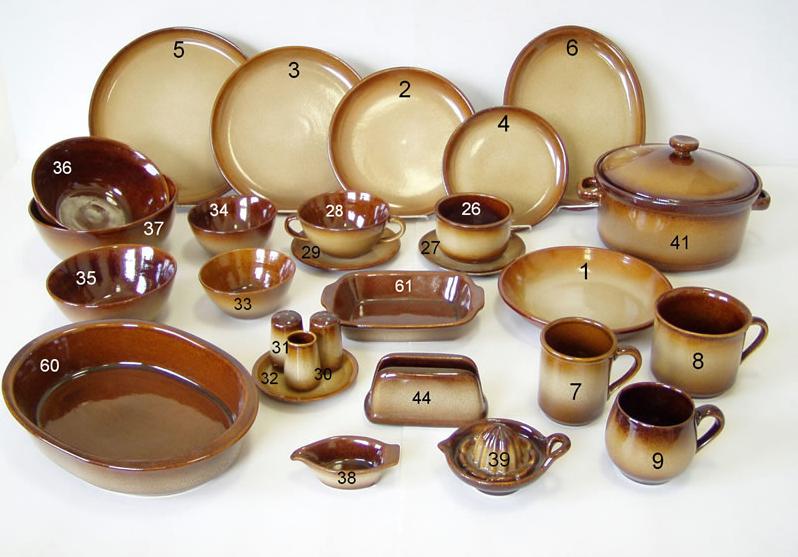 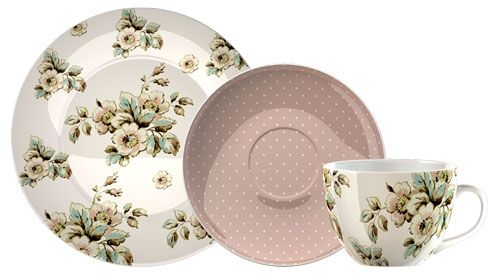 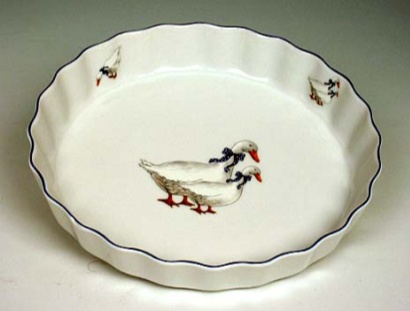 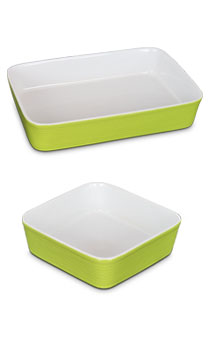 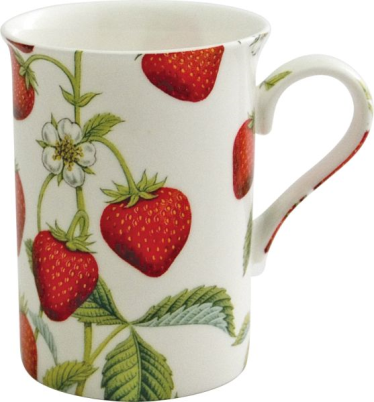 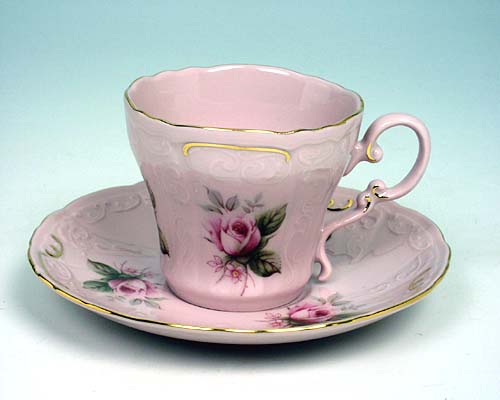 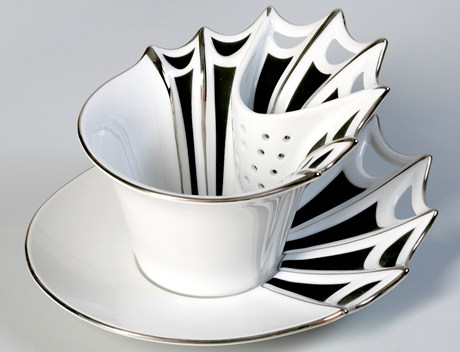 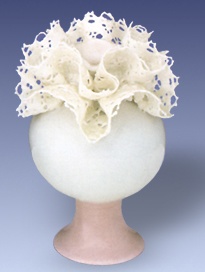 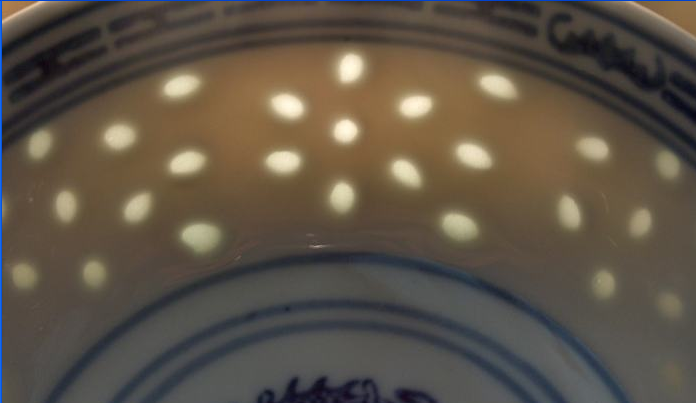 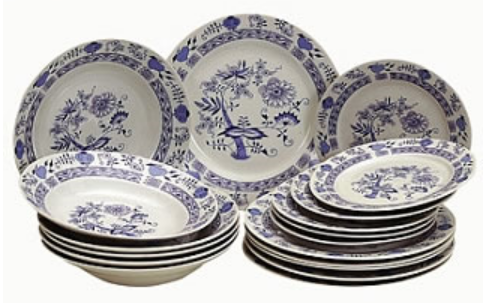 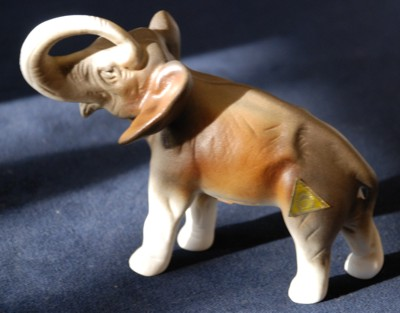 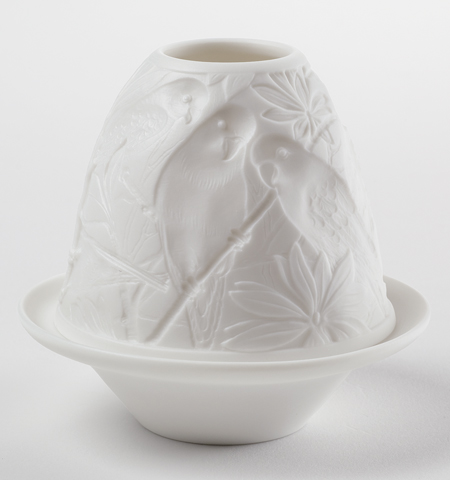 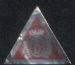 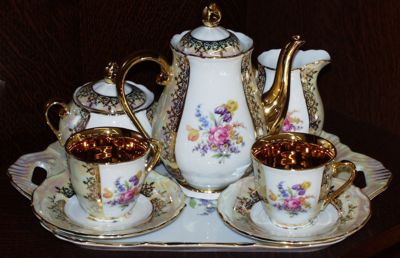 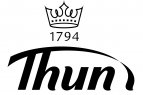 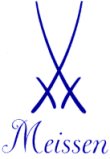 